Comments on the Holy Quran AttachmentVol. 1Compiled by Dr Umar AzamManchester, UKJuly 2011Flag this messageRE: THE ENTIRE HOLY QURAN IS ATTACHED!Sunday, 8 October, 2006 5:19From: "Mirzh Haseebul Hassan" <hasanmh@marafiq.com.sa>View contact detailsTo: "DR UMAR AZAM" <dr_umar_azam@yahoo.co.uk>Assalamu alaikumIf possible send me Urdu translation I don’t have internet asses to download the translation and can’t possible to read too please arrange me the translation in Urdu JazakallahThanks & Best RegardsMIRZA HASEEB UL HASANFrom: DR UMAR AZAM [mailto:dr_umar_azam@yahoo.co.uk] 
Sent: Sunday, October 08, 2006 12:30 AM
To: Ali.J@ng.celtel.com; bintoujatta2@yahoo.co.uk; Mirzh Haseebul Hassan; kebiru.momodu@ubagroup.com
Subject: THE ENTIRE HOLY QURAN IS ATTACHED!Assalamu Alaikum,                               Many, many congratulations on the advent of the Holy Month of Ramadhan and thank you very much for your request for the Holy Quran in one e-mail. I myself  have not formulated the presentation of the single copy on one attachment; I am merely distributing it.  May Allah Bless those who have laboured over the formulation of this soft copy.  It is attached herewith, in the original Arabic language.    Please feel free to distribute this attachment yourself, to whoever you wish.                                 If you would like to read the English translation, this is available at:   http://www.islamicity.com/mosque/SURAI.HTM                                If you would like to read the Urdu translation, here is the relevant link:http://www.loveurdu.com/quranurdu/home.asp?PID=4   You will be interested to know that you can also listen to the Talawat  of all  the Surahs of the Holy Quran by logging onto the Quran Audio Bytes section of my Website; the relevant link is: http://www.dr-umar-azam.com/quran.htm                                May Allah Bless you.  Please sign my Guest Book on www.dr-umar-azam.com with your comments.Please do tell your friends and relatives to put in a request to me for the entire Holy Quran at:  dr.umarazam@gmail.com                                Dr. Umar AzamDr. Umar Azam BA PhD FRSA FRSSARe: DELIVERY OF THE HOLY QURAN FAILED!!!Sunday, 8 October, 2006 5:45From: "The Islamic Email Circle ©" <intl@islam4ever.net>Add sender to ContactsTo: "DR UMAR AZAM" <dr_umar_azam@yahoo.co.uk>, nfo@islam4ever.net, saima_huda@hotmail.com, achothia1@hotmail.comWasalaamJazk for writing back to us. you can send to :islam4everuk@hotmail.comthis is our archive for emails. For members of the islamic email circle, the user name is :islam4everuk@hotmail.comwith password : islam123jazk for writing to us....plus our mailbox is now clear!w.snassar, islamic email coordinator, Glasgow UK----- Original Message ----- From: DR UMAR AZAM To: nfo@islam4ever.net ; saima_huda@hotmail.com ; achothia1@hotmail.com Sent: Saturday, October 07, 2006 11:47 PMSubject: DELIVERY OF THE HOLY QURAN FAILED!!!Assalamu Alaikum,Today I tried to send you the Holy Quran in one e-mail attachment but your mailbox is full.  Please make some space and then e-mail me back, or supply me with a different e-mail address.                Dr UmarDr. Umar Azam BA PhD FRSA FRSSASecurity’s tight. Get leading Spam and virus protection with the new Yahoo! Mail.Flag this messagequran translationSunday, 8 October, 2006 7:49From: This sender is DomainKeys verified"shahid sha33" <ssha33@yahoo.co.in>Add sender to ContactsTo: "azam" <dr_umar_azam@yahoo.co.uk>salam,please recommend a good english translation of the holy quran,other than that of yusuf ali, its translated in old english and i find very hard to understand its translation,which is the easiest english quran translationFind out what India is talking about on - Yahoo! Answers India 
Send FREE SMS to your friend's mobile from Yahoo! Messenger Version 8. Get it NOWFlag this messageRE: DELIVERY OF THE HOLY QURAN FAILED!!!Sunday, 8 October, 2006 20:43From: "Saima mahmood" <saima_huda@hotmail.com>View contact detailsTo: dr_umar_azam@yahoo.co.ukAssalam-o-alikum, jazakAllah for making an effort but my mail box is 50% empty...do i have to pay something for this quraan?wasalam.From: DR UMAR AZAM <dr_umar_azam@yahoo.co.uk>
To: nfo@islam4ever.net, saima_huda@hotmail.com, achothia1@hotmail.com
Subject: DELIVERY OF THE HOLY QURAN FAILED!!!
Date: Sat, 7 Oct 2006 23:47:38 +0100 (BST)Assalamu Alaikum,Today I tried to send you the Holy Quran in one e-mail attachment but your mailbox is full.  Please make some space and then e-mail me back, or supply me with a different e-mail address.                Dr UmarDr. Umar Azam BA PhD FRSA FRSSASecurity’s tight. Get leading Spam and virus protection with the new Yahoo! Mail. Express yourself instantly with MSN Messenger! MSN Messenger Download today it's FREE!Flag this messageTHE ENTIRE HOLY QURAN IS ATTACHED!Sunday, 8 October, 2006 22:54From: "dr_umar_azam@yahoo.co.uk" <dr_umar_azam@yahoo.co.uk>View contact detailsTo: undisclosed-recipientsAssalamu Alaikum,                               Many, many congratulations on the advent of the Holy Month of Ramadhan and thank you very much for your request for the Holy Quran in one e-mail. I myself  have not formulated the presentation of the single copy on one attachment; I am merely distributing it.  May Allah Bless those who have laboured over the formulation of this soft copy.  It is attached herewith, in the original Arabic language.    Please feel free to distribute this attachment yourself, to whoever you wish.                                 If you would like to read the English translation, this is available at:   http://www.islamicity.com/mosque/SURAI.HTM                                If you would like to read the Urdu translation, here is the relevant link:http://www.loveurdu.com/quranurdu/home.asp?PID=4   You will be interested to know that you can also listen to the Talawat  of all  the Surahs of the Holy Quran by logging onto the Quran Audio Bytes section of my Website; the relevant link is: http://www.dr-umar-azam.com/quran.htm Please do tell your friends and relatives to put in a request to me for the entire Holy Quran at:  dr.umarazam@gmail.com *****NOW PLEASE DOWNLOAD THE FOLLOWING FROM MY WEBSITE   THE DR UMAR AZAM WEBSITE WWW.DR-UMAR-AZAM.COM PLEASE READ THE FOLLOWING CAREFULLY!1.  THE .WMV FILE OF THE LION ROARING ALLAH'S NAME FROM THE ASPECTS OF ISLAM SECTION.2.  SEE PRAYERS IN ISLAM FOR : PRAYER FOR THE INTERCESSION OF THE HOLY PROPHET [PBUH] (No. 39); PRAYER FOR A HOUSE IN PARADISE (NO. 18); PRAYER OF THE MARRIED COUPLE WHEN GOING TO BED (NO. 46).TO FIND THE PRAYER OF A MARRIED COUPLE WHEN GOING TO BED, you can also do this: GO TO THE 'PRACTICAL ISLAMIC ADVICE' LINK ON WWW.DR-UMAR-AZAM.COM  THE PRAYER IS AT THE BOTTOM OF page 14.3.  THE PHOTOS OF ISLAMIC MIRACLES IN THE ASPECTS OF ISLAM SECTION, INCLUDING THE PHOTO OF THE MIRACLE APPLE.4.  The research paper 'Science v. Religion?' is a section of www.dr-umar-azam.com Please read it - it's most interesting!5.  ANY OTHER INFO FROM THE WEBSITE - IT'S ALL FREE!!!  USE THE SEARCH THIS SITE FACILITY ON THE HOME PAGE -NEXT TO THE HIT METER.6.  PLEASE SIGN MY GUESTBOOK WITH YOUR HONEST COMMENTS.7.  PLEASE FILL IN THE SURVEY FORM AFTER READING PRACTICAL ISLAMIC ADVICE.8.  PLEASE SEE THE FOLLOWING LINK FOR EVEN MORE PHOTOS OF ISLAMIC MIRACLES, INCLUDING A FLOWER WITH THE NAME OF ALLAH MOST HIGH ON IT:  http://www.islamcan.com/miracles/index.shtml 9.  PLEASE TELL YOUR FRIENDS AND RELATIVES THAT THEY CAN GET A SOFT COPY OF THE HOLY QURAN BY SENDING ME A REQUEST BY E-MAIL AT EITHER THIS E-MAIL ADDRESS OR: dr.umarazam@gmail.com IF YOU ENCOUNTER ANY PROBLEMS OF ANY KIND, I WOULD LIKE TO KNOW A.S.AP.MAY ALLAH MOST HIGH BLESS YOU IN YOUR PURSUIT OF ISLAMIC KNOWLEDGE!  AMEEN!                                                   Dr. Umar AzamFlag this messageRe: Free Holy QuranMonday, 9 October, 2006 0:26From: This sender is DomainKeys verified"abdelhamed torky" <abdofffr@yahoo.com>Add sender to ContactsTo: "DR UMAR AZAM" <dr_umar_azam@yahoo.co.uk>plz send your address for free islamic books with the holly qoran ,plz send your address 

DR UMAR AZAM <dr_umar_azam@yahoo.co.uk> wrote: Assalamu Alaikum, Dear Owner,                                                      I am a member of this yahoogroup, but still I would be very grateful if you would post my message  for the benefit of your members:                                     *******************************                                                     The Holy Month of Ramadhan is here.  In honour of the Holy Month, I will send the entire Holy Quran in one e-mail attachment to whoever puts in a request to me at:      dr.umarazam@gmail.com  DR UMAR AZAM BA PHD FRSA FRSSADr. Umar Azam BA PhD FRSA FRSSAWin a BlackBerry device from O2 with Yahoo!. Enter now.Yahoo! Messenger with Voice. Make PC-to-Phone Calls to the US (and 30+ countries) for 2¢/min or less.From: "Mirzh Haseebul Hassan" <hasanmh@marafiq.com.sa>View contact detailsTo: "DR UMAR AZAM" <dr_umar_azam@yahoo.co.uk>Assalamu alaikumThanks Jazakallah Thanks & Best RegardsMIRZA HASEEB UL HASANFrom: DR UMAR AZAM [mailto:dr_umar_azam@yahoo.co.uk] 
Sent: Sunday, October 08, 2006 11:21 PM
To: Mirzh Haseebul Hassan
Subject: RE: THE ENTIRE HOLY QURAN IS ATTACHED!WALAIKUM SALAM, PLEASE GIVE ME FEW DAYS TO REPLY.  HAD V. MANY REQUESTS TO SEND HOLY QURAN.  DR UMAR

Mirzh Haseebul Hassan <hasanmh@marafiq.com.sa> wrote: Assalamu alaikumIf possible send me Urdu translation I don’t have internet asses to download the translation and can’t possible to read too please arrange me the translation in Urdu JazakallahThanks & Best RegardsMIRZA HASEEB UL HASANFrom: DR UMAR AZAM [mailto:dr_umar_azam@yahoo.co.uk] 
Sent: Sunday, October 08, 2006 12:30 AM
To: Ali.J@ng.celtel.com; bintoujatta2@yahoo.co.uk; Mirzh Haseebul Hassan; kebiru.momodu@ubagroup.com
Subject: THE ENTIRE HOLY QURAN IS ATTACHED!Assalamu Alaikum,                               Many, many congratulations on the advent of the Holy Month of Ramadhan and thank you very much for your request for the Holy Quran in one e-mail. I myself  have not formulated the presentation of the single copy on one attachment; I am merely distributing it.  May Allah Bless those who have laboured over the formulation of this soft copy.  It is attached herewith, in the original Arabic language.    Please feel free to distribute this attachment yourself, to whoever you wish.                                 If you would like to read the English translation, this is available at:   http://www.islamicity.com/mosque/SURAI.HTM                                If you would like to read the Urdu translation, here is the relevant link:http://www.loveurdu.com/quranurdu/home.asp?PID=4   You will be interested to know that you can also listen to the Talawat  of all  the Surahs of the Holy Quran by logging onto the Quran Audio Bytes section of my Website; the relevant link is: http://www.dr-umar-azam.com/quran.htm                                May Allah Bless you.  Please sign my Guest Book on www.dr-umar-azam.com with your comments.Please do tell your friends and relatives to put in a request to me for the entire Holy Quran at:  dr.umarazam@gmail.com                                Dr. Umar AzamDr. Umar Azam BA PhD FRSA FRSSA"My Verdict: The new Yahoo! Mail is far superior..." – The Wall Street Journal.Dr. Umar Azam BA PhD FRSA FRSSAThe all-new Yahoo! Mail goes wherever you go - free your email address from your Internet provider.Flag this messageRe: THE ENTIRE HOLY QURAN IS ATTACHED!Monday, 9 October, 2006 5:51From: This sender is DomainKeys verified"abdur rahman" <arahman205@gmail.com>Add sender to ContactsTo: "DR UMAR AZAM" <dr_umar_azam@yahoo.co.uk>Assalamoalaikum brother i received your mail Allah help you plz dua for me Abdur RahmanFlag this messageRe: WUDHUMonday, 9 October, 2006 6:36From: "Fagmieda Johnson" <fagmiedaj@rohlig.co.za>Add sender to ContactsTo: "DR UMAR AZAM" <dr_umar_azam@yahoo.co.uk>
Aslamualaikum

Jazak'Allah, I appreciate the reply. May Allah paak grant you and your family 
Jannah and save you from the Fire of Jahanam. 

Fagmieda 




ASSALAMU ALAYKUM, 
  
                                   IT IS SAID THAT THE TONGUE IS ALWAYS CLEAN EVEN IF YOU ARE NOT IN A STATE OF WUDHU.  ALSO, YOU WON'T BE TOUCHING THE ACTUAL HOLY SHEETS OF THE QURAN IF YOU READ THE ELECTRONIC VERSION FROM THE SCREEN.  THEREFORE, IT'S PERMISSABLE TO READ WITHOUT WUDHU IF THERE ARE INADEQUATE FACILITIES FOR SO DOING. 
  
                                                      DR UMAR 


  
Dr. Umar Azam BA PhD FRSA FRSSA The all-new Yahoo! Mail goes wherever you go - free your email address from your Internet provider. 

-----------------------------------------------------------------------------------------------------------------------------------------------------------------------------------------------------------------------------------
Disclaimer and Confidentiality Note

Please click on the link below:
http://www.rohlig.co.za/RohligNew/uploads/declaration.html
http://www.pca.co.za/dis.htm
http://www.kapele.co.za/KapeleNew/uploads/declaration.html 





------------------------------------------------------------------------------------------------------------------------------------------------------

Disclaimer and Confidentiality Note

Everything in this e-mail and any attachment relating to the official business of the company is 
proprietary to the company. It is confidential, legally privileged and protected by law. The company 
does not own and endorse any other content. Views and opinions are those of the sender unless clearly 
stated as being that of the company.

The person addressed in the e-mail is the sole authorised recipient. Please notify the sender 
immediately if it has unintentionally reached you and do not read, disclose or use the content 
in any way.

The company cannot assure that the integrity of this communication has been maintained nor that it 
is free of errors, virus (however, we do have a Virus scanner in place), interception or interference. RE: THE ENTIRE HOLY QURAN IS ATTACHED!Monday, 9 October, 2006 6:48From: "Rahman, SyedKhaja K" <syedkhaja.rahman@aramco.com>Add sender to ContactsTo: "DR UMAR AZAM" <dr_umar_azam@yahoo.co.uk>Jazakallahu khair.URGENT NOT TO DR UMAR AZAMMonday, 9 October, 2006 7:54From: This sender is DomainKeys verified"Speed Demon" <speed.demons@gmail.com>Add sender to ContactsTo: "DR UMAR AZAM" <dr_umar_azam@yahoo.co.uk>please refrain from putting the subscribers names in the "to"line.Please put them in the  "bcc"line.In this way we can stop people that get ur mails from blinbly mailing our islamic sisters.

 On 09/10/06, DR UMAR AZAM <dr_umar_azam@yahoo.co.uk> wrote: ASSALAMU ALAIKUM,                                   THANK YOU VERY MUCH FOR REQUESTING MY ISLAMIC  ATTACHMENTS.    NOW PLEASE DOWNLOAD THE FOLLOWING FROM MY WEBSITE   THE DR UMAR AZAM WEBSITE WWW.DR-UMAR-AZAM.COM PLEASE READ THE FOLLOWING CAREFULLY! 1.  THE .WMV FILE OF THE LION ROARING ALLAH'S NAME FROM THE ASPECTS OF ISLAM SECTION.2.  SEE PRAYERS IN ISLAM FOR : PRAYER FOR THE INTERCESSION OF THE HOLY PROPHET [PBUH] (No. 39); PRAYER FOR A HOUSE IN PARADISE (NO. 18); PRAYER OF THE MARRIED COUPLE WHEN GOING TO BED (NO. 46). TO FIND THE PRAYER OF A MARRIED COUPLE WHEN GOING TO BED, you can also do this: GO TO THE 'PRACTICAL ISLAMIC ADVICE' LINK ON WWW.DR-UMAR-AZAM.COM  THE PRAYER IS AT THE BOTTOM OF page 14. 3.  THE PHOTOS OF ISLAMIC MIRACLES IN THE ASPECTS OF ISLAM SECTION, INCLUDING THE PHOTO OF THE MIRACLE APPLE.4.  The research paper 'Science v. Religion?' is a section of www.dr-umar-azam.com Please read it - it's most interesting!5.  ANY OTHER INFO FROM THE WEBSITE - IT'S ALL FREE!!!  USE THE SEARCH THIS SITE FACILITY ON THE HOME PAGE -NEXT TO THE HIT METER. 6.  PLEASE SIGN MY GUESTBOOK WITH YOUR HONEST COMMENTS. 7.  PLEASE FILL IN THE SURVEY FORM AFTER READING PRACTICAL ISLAMIC ADVICE.8.  PLEASE SEE THE FOLLOWING LINK FOR EVEN MORE PHOTOS OF ISLAMIC MIRACLES, INCLUDING A FLOWER WITH THE NAME OF ALLAH MOST HIGH ON IT:  http://www.islamcan.com/miracles/index.shtml 9.  PLEASE TELL YOUR FRIENDS AND RELATIVES THAT THEY CAN GET A SOFT COPY OF THE HOLY QURAN BY SENDING ME A REQUEST BY E-MAIL AT EITHER THIS E-MAIL ADDRESS OR: dr.umarazam@gmail.com IF YOU ENCOUNTER ANY PROBLEMS OF ANY KIND, I WOULD LIKE TO KNOW A.S.AP.MAY ALLAH MOST HIGH BLESS YOU IN YOUR PURSUIT OF ISLAMIC KNOWLEDGE!  AMEEN!                                                    Dr. Umar Azam Dr. Umar Azam BA PhD FRSA FRSSANow you can scan emails quickly with a reading pane. Get the new Yahoo! Mail.  ****************************************************************************************Flag this messageRE: THE ENTIRE HOLY QURAN IS ATTACHED!Monday, 9 October, 2006 9:39From: "Jamiu Ali" <Ali.J@ng.celtel.com>Add sender to ContactsTo: "DR UMAR AZAM" <dr_umar_azam@yahoo.co.uk>Jazakum Lahu Khaeran.Ali Jamiu08022224682Civil Implementation/ Maintenance Officer- Central Region'The best legacy you can bequet to your children is good manner.' Prophet Muhammed (S.A.W.)Flag this messageRe: THE ENTIRE HOLY QURAN IS ATTACHED!Tuesday, 10 October, 2006 5:39From: This sender is DomainKeys verified"First third" <firsthundred@yahoo.com>Add sender to ContactsTo: "DR UMAR AZAM" <dr_umar_azam@yahoo.co.uk>Dear Dr.,Thanks a lot for the Quran. Please can you tell me where can i get this quran in English? I do not want the translation but the quran in English as one of my friend does not know to read arbi.Thanking you and awaiting your early response.Allah HaafizFAIZFlag this messageRe: THE ENTIRE HOLY QURAN IS ATTACHED!Tuesday, 10 October, 2006 9:02From: "sani ahmed" <sani.a@conoilplc.com>Add sender to ContactsTo: "DR UMAR AZAM" <dr_umar_azam@yahoo.co.uk>Assalamu Alaikum Dr Umar Azam.Jazakallahher brother. Allah (SWT) will bless you abundantly.Regards,S. AhmedFlag this messageRE: DELIVERY OF THE HOLY QURAN FAILED!!!Tuesday, 10 October, 2006 14:52From: "Aneesa Chothia" <achothia1@hotmail.com>Add sender to ContactsTo: dr_umar_azam@yahoo.co.uk
Assalamu Alaikum

Please try sending the Holy Quraan again to me.
Jazaakallah

>From: DR UMAR AZAM <dr_umar_azam@yahoo.co.uk>
>To: achothia1@hotmail.com, fshettima@diamondbank.com
>Subject: DELIVERY OF THE HOLY QURAN FAILED!!!
>Date: Sun, 8 Oct 2006 21:40:39 +0100 (BST)
>
>   Assalamu Alaikum,
>
>   Today I tried to send you the Holy Quran in one e-mail attachment but 
>your mailbox is full.  Please make some space and then e-mail me back, or 
>supply me with a different e-mail address.
>
>                   Dr Umar
>
>
>
>
>Dr. Umar Azam BA PhD FRSA FRSSA
>
>
>
>
>
>---------------------------------
>  Now you can have your favourite RSS headlines come to you with the all 
>new Yahoo! Mail.

_________________________________________________________________
Discover the magic of RSS feeds at MSN South Africa! http://za.msn.com/Flag this messageThe Holy QuraanTuesday, 10 October, 2006 15:48From: "Aneesa Chothia" <achothia1@hotmail.com>Add sender to ContactsTo: dr.umarazam@gmail.comCc: dr_umar_azam@yahoo.co.ukAssalamu Alaikum

I have requested that u send the Holy Quraan to me in one e-mail, but unfortunately u replied that my box was full so the msg has failed. Please try sending it to an alternative address. It is <achothia1@yahoo.com>.

Jazaakallah

_________________________________________________________________
Discover the magic of RSS feeds at MSN South Africa! http://za.msn.com/Flag this messageRe: Free Holy QuranWednesday, 11 October, 2006 5:44From: This sender is DomainKeys verified"abdelhamed torky" <abdofffr@yahoo.com>Add sender to ContactsTo: "DR UMAR AZAM" <dr_umar_azam@yahoo.co.uk>if you need free holy quran send your home address and i will sed it to you 

DR UMAR AZAM <dr_umar_azam@yahoo.co.uk> wrote: BR  I don't understand!

abdelhamed torky <abdofffr@yahoo.com> wrote: plz send your address for free islamic books with the holly qoran ,plz send your address 

DR UMAR AZAM <dr_umar_azam@yahoo.co.uk> wrote: Assalamu Alaikum, Dear Owner,                                                       I am a member of this yahoogroup, but still I would be very grateful if you would post my message  for the benefit of your members:                                     *******************************                                                     The Holy Month of Ramadhan is here.  In honour of the Holy Month, I will send the entire Holy Quran in one e-mail attachment to whoever puts in a request to me at:      dr.umarazam@gmail.com  DR UMAR AZAM BA PHD FRSA FRSSAFlag this messageRE: DELIVERY OF THE HOLY QURAN FAILED!!!Wednesday, 11 October, 2006 7:46From: "Usman Sherif" <usherif@diamondbank.com>Add sender to ContactsTo: "DR UMAR AZAM" <dr_umar_azam@yahoo.co.uk> salam, You can send it to lalay2k1@yahoo.comThank youSHERIF USMANOPERATIONS SERVICES,DIAMOND BANK PLC,  JOS CLUB ROAD ,8035953405,8055037777From: DR UMAR AZAM [mailto:dr_umar_azam@yahoo.co.uk] 
Sent: Tuesday, October 10, 2006 10:49 PM
To: Usman Sherif
Cc: hureenfatima@yahoo.com
Subject: DELIVERY OF THE HOLY QURAN FAILED!!!Assalamu Alaikum,Today I tried to send you the Holy Quran in one e-mail attachment but your mailbox is full.  Please make some space and then e-mail me back, or supply me with a different e-mail address.                Dr UmarRe: THE ENTIRE HOLY QURAN IS ATTACHED!Wednesday, 11 October, 2006 10:30From: This sender is DomainKeys verified"Rashed Rana" <rashed623@yahoo.com>Add sender to ContactsTo: "DR UMAR AZAM" <dr_umar_azam@yahoo.co.uk>Aslam o Alikum Dear Sir,Thanx so much for your Ramzan wishes, same for you and thanx so much for this email. I really value this email from you, as you asked if you face any problem, sir can you give me the version of this Holy Quran having separa number, as in this file, only Surats are mentioned not the separa numberNeed your replyTake careAllah HafizRashed RanaFlag this messageRe: THE ENTIRE HOLY QURAN IS ATTACHED!Wednesday, 11 October, 2006 10:53From: This sender is DomainKeys verified"Zia-ur- Rahman" <zurman1@yahoo.com>View contact detailsTo: "DR UMAR AZAM" <dr_umar_azam@yahoo.co.uk>Br Umar 
Jazakullah for sending copyFlag this messageRE: THE ENTIRE HOLY QURAN IS ATTACHED!Thursday, 12 October, 2006 7:46From: "JMalik@transunion.co.za" <JMalik@transunion.co.za>Add sender to ContactsTo: dr_umar_azam@yahoo.co.ukAs Salaam Wa AlaikumJazak - Allah, May Allah reward you abundantly.Was - SalaamTop of FormBottom of Form Flag this messageRE: THE ENTIRE HOLY QURAN IS ATTACHED!Thursday, 12 October, 2006 8:43From: "asia.suleman@absa.co.za" <asia.suleman@absa.co.za>Add sender to ContactsTo: "DR UMAR AZAM" <dr_umar_azam@yahoo.co.uk>Jazakallah - May Allah reward you immensely.Slms,AsiaRe: Free Holy QuranThursday, 12 October, 2006 14:00From: This sender is DomainKeys verified"abdelhamed torky" <abdofffr@yahoo.com>Add sender to ContactsTo: "DR UMAR AZAM" <dr_umar_azam@yahoo.co.uk>yes 

DR UMAR AZAM <dr_umar_azam@yahoo.co.uk> wrote: BUT I'M ALREADY DISTRIBUTING THE HOLY QURAN.  SHALL I SEND YOU AN ATTACHMENT?Flag this messageRe: THE ENTIRE HOLY QURAN IS ATTACHED!Thursday, 12 October, 2006 17:25From: This sender is DomainKeys verified"kamoru tikare" <tisfis@yahoo.com>Add sender to ContactsTo: "DR UMAR AZAM" <dr_umar_azam@yahoo.co.uk>Thank you Doctor.May Allah Bless u.THANKS FOR THE ONLY QURAN YOU SENT TO MEFriday, 13 October, 2006 15:50From: This sender is DomainKeys verified"hassan ismail" <iloisman@yahoo.co.uk>Add sender to ContactsTo: dr_umar_azam@yahoo.co.ukGOD BLESS YOU AS YOU SEND THE ONLY QURAN TO ME MAY ALMIGHTY REWARD YOU ABOUNDANTELY.Spending last 10 days of Ramadan
By Abdul Malik Mujahid
F riday October 13, 2006 Laylatul Qadr (the Night of Power) is described in the Quran as, "better than a thousand months" (97:3). Any action done on this night such as reciting the Quran, remembering Allah, etc. is better than acting for one thousand months which do not contain the night of Qadr.

Allah's Messenger used to exert himself in devotion during the last ten nights to a greater extent than at any other time." (Muslim). Allah's peace and blessings be upon our beloved Prophet.

Aisha, may Allah be pleased with her, related that the Prophet said: Look for Laylatul Qadr on an odd-numbered night during the last ten nights of Ramadan (Bukhari).

The Prophet said: "Whoever prays during the night of Qadr with faith and hoping for its reward will have all of his previous sins forgiven." (Bukhari and Muslim recorded from Abu Huraira).
Here are some tips of things we can do on the Night of Power and the time before and after it.

1. Take a vacation for Allah
We take a break from our jobs for almost everything in life. Why not this time to focus on worshiping and thanking our Creator.

If this is not possible at least take a few days off if you can. This can make it easier to stay awake at night to do extra Ibadah, not having to worry about getting to work the next day. It will also facilitate doing Itikaf.

2. Do I’tikaf
It was a practice of the Prophet to spend the last ten days and nights of Ramadan in the masjid for I’tikaf.
Those in I’tikaf stay in the masjid all this time, performing various forms of zikr (the remembrance of Allah), like doing extra Salat, recitation and study of the Quran. They do not go outside the masjid except in case of emergencies, therefore, they sleep in the masjid. Their families or the masjid administration takes care of their food needs.
I’tikaf of a shorter period of time, like one night, a day or a couple of days is encouraged as well.

3. Make this special Dua
Aisha, may Allah be pleased with her, said: I asked the Messenger of Allah: 'O Messenger of Allah, if I know what night is the night of Qadr, what should I say during it?' He said: 'Say: O Allah, You are pardoning and You love to pardon, so pardon me.' "(Ahmad, Ibn Majah, and Tirmidhi).
The transliteration of this Dua is "Allahumma innaka `afuwwun tuhibbul `afwa fa`fu `annee"

4. Recite the Quran
Perhaps you can choose Surahs or passages from the Quran, which you have heard in Tarawih this past Ramadan to recite.
If you attend a class where the recitation of the Quran is taught, this is a great time to put your knowledge into practice.

5. Reflect on the meaning of the Quran
Choose the latest Surah or Surahs you've heard in Tarawih and read their translation and Tafseer. Then think deeply about their meaning and how it affects you on a personal level.

6. Get your sins wiped out
Abu Huraira narrated that the Messenger said: Whoever stands (in prayer) in Laylatul Qadr while nourishing his faith with self-evaluation, expecting reward from Allah, will have all of his previous sins forgiven. [Bukhari and Muslim).

Don't just pray using the shorter Surahs that you know. Try to make your prayers longer, deeper and meaningful. If you are familiar with longer Surahs, read the translation and explanation and then pray reciting these Surahs, carefully reflecting on the meaning while you pray.
Even if you are only familiar with the shorter Surahs, read the translation and explanation beforehand, and then pray reflecting on the message of the Surahs.

This is a good way to develop the habit of concentration, even in regular prayers, where many of us tend to be fidgety and/or easily distracted.

7. Make a personal Dua list.
Ask yourself what you really want from Allah. Make a list of each and everything, no matter how small or how big it is, whether it deals with this world or not. Allah loves to hear from us. Once this list is ready, you can do three things:
• Ask Allah to give you those things
• Think about what actions you have taken to get those things
• Develop a work plan to get those things in future.

8. Evaluate yourself.
Ask yourself those questions that need to be asked. Do an evaluation of where you are and where you are going. Let this evaluation lead you to feel happiness for the good you have done and remorse for the bad you have done. This latter feeling should make it easier to seek Allah's sincere forgiveness when making the Dua mentioned in tip number one above.

9. Make long, sincere and deep Duas
One of the best times to do this is during the last part of the night.
Abu Huraira, may Allah be pleased with him, related that the Prophet said: When the last one-third of the night remains, our Lord, the Glorious One descends towards the heaven of the earth and proclaims: Who is that who supplicates for Me, and I grant his supplication? Who is that who begs Me for anything and I grant it to him? And who is that who seeks My forgiveness, and I forgive him? (Bukhari, Muslim).
That means for instance, waking up one hour before Suhoor time to ask Allah for anything and everything you want that is Halal. This can be done using the Duas of the Sunnah, but also Dua in your own language, with sincerity and conviction.

10. Memorize a different Dua every night
They don't have to be long. They can be just one line. And be sure to know what they mean generally at least, even if you don't know the exact translation in English.
You can put them on index cards (or and keep them with you during the day, glancing at them during work, while driving, waiting in line, etc.) Then practice them at night in prayer.

11. Have Iftar with the family
If you've spent Iftar time on weekdays in your cubicle at work alone with a couple of dates, now is the last few days you'll have this Ramadan to spend with your family. Use it wisely.

12. Take the family to Tarawih
Have your spouse and kids missed Tarawih most of Ramadan because you weren't there to drive them to the Masjid, which is too far away to walk to? If so, do all of yourselves a favour and bring everyone for Tarawih in these last ten nights.

13. Attend the Dua after the completion of Quran recitation
Almost all Masjids where the Imam aims to finish an entire reading of the Quran in Tarawih prayers in Ramadan will be completing their recitation in these last ten nights. They may try to end on one of the odd nights and read the Dua at the end of a reading of the Quran. Attend this particular night's Tarawih prayer with your family. See if you can attend different Masjids' Tarawih prayers the night they finish reading the Quran.

14. Finish reading a book on the Prophet
Read about the Prophet's life, which can increase your love for him and Islam by seeing how much he struggled for Allah's sake. It may inspire you to push yourself even harder during these last ten nights. This community is built on sacrifice.

15. Plan for the next year
Once you've done a self-evaluation, you can plan on where you want to go, at least in the next 12 months. Laylatul Qadr is a great night to be thinking about this (without taking away from your worship), since you'll Insha Allah, be in a more contemplative state. You may choose to dedicate one night of power for evaluation and one night for planning for the next year.

16. To do list for the Night of Power
Make a to do checklist for each Night of Power. This should define how you would like your night, the one better than a thousand months, to be used. Pick things from this list and define the sequence you would like to do things in. This will help you avoid wasting your time in unproductive chats which common in the festive atmosphere of Masjids at the Night of Power.Send instant messages to your online friends http://uk.messenger.yahoo.com [www.AAAKINGDOM.com] FW: Free Holy QuranFriday, 13 October, 2006 17:23From: "mraaa" <MrAAA@AAAKingdom.com>Add sender to ContactsTo: AAAKingdom@yahoogroups.comCc: dr.umarazam@gmail.comFrom: AAAKingdom-owner@yahoogroups.com [mailto:AAAKingdom-owner@yahoogroups.com] On Behalf Of DR UMAR AZAM
Sent: Monday, October 09, 2006 12:33 AM
To: AAAKingdom-owner@yahoogroups.com
Subject: Free Holy QuranAssalamu Alaikum, Dear Owner,                                                      I am a member of this yahoogroup, but still I would be very grateful if you would post my message  for the benefit of your members:                                     *******************************                                                     The Holy Month of Ramadhan is here.  In honour of the Holy Month, I will send the entire Holy Quran in one e-mail attachment to whoever puts in a request to me at:      dr.umarazam@gmail.com  DR UMAR AZAM BA PHD FRSA FRSSAFlag this messageRE: THE ENTIRE HOLY QURAN IS ATTACHED!Sunday, 15 October, 2006 5:44From: "Shahid Jamal" <S.Jamal@jandp.com.sa>Add sender to ContactsTo: "DR UMAR AZAM" <dr_umar_azam@yahoo.co.uk>Assalamu Alaikum WBThankyou for Attached Holly Quran. I want to to Download Urdu Translation but I have not Internet connection. If you have possible please attach the Urdu  Translation of Quran. I wouldbe thankfull again. Thanking YouAssalamu Alaikum-----Original Message-----
From: DR UMAR AZAM [mailto:dr_umar_azam@yahoo.co.uk]
Sent: Sunday, October 15, 2006 1:24 AM
To: sanaa@arabacademy.com; Shahid Jamal; whaque@hotmail.com
Subject: THE ENTIRE HOLY QURAN IS ATTACHED!Assalamu Alaikum,                               Many, many congratulations on the advent of the Holy Month of Ramadhan and thank you very much for your request for the Holy Quran in one e-mail. I myself  have not formulated the presentation of the single copy on one attachment; I am merely distributing it.  May Allah Bless those who have laboured over the formulation of this soft copy.  It is attached herewith, in the original Arabic language.    Please feel free to distribute this attachment yourself, to whoever you wish.                                 If you would like to read the English translation, this is available at:   http://www.islamicity.com/mosque/SURAI.HTM                                If you would like to read the Urdu translation, here is the relevant link:http://www.loveurdu.com/quranurdu/home.asp?PID=4   You will be interested to know that you can also listen to the Talawat  of all  the Surahs of the Holy Quran by logging onto the Quran Audio Bytes section of my Website; the relevant link is: http://www.dr-umar-azam.com/quran.htmBr. Khurram Moiz has made available the Holy Quran in a format which can be tranferred onto i-pod and MP3 and with English translation.   For installation instructions, please visit:   http://www.theonlyword.com/____Here is another useful tool: ___________________________________*****NOW PLEASE DOWNLOAD THE FOLLOWING FROM MY WEBSITE :THE DR UMAR AZAM WEBSITE WWW.DR-UMAR-AZAM.COM PLEASE READ THE FOLLOWING CAREFULLY!1.  THE .WMV FILE OF THE LION ROARING ALLAH'S NAME FROM THE ASPECTS OF ISLAM SECTION.2.  SEE PRAYERS IN ISLAM FOR : PRAYER FOR THE INTERCESSION OF THE HOLY PROPHET [PBUH] (No. 39); PRAYER FOR A HOUSE IN PARADISE (NO. 18); PRAYER OF THE MARRIED COUPLE WHEN GOING TO BED (NO. 46). 3.  THE PHOTOS OF ISLAMIC MIRACLES IN THE ASPECTS OF ISLAM SECTION, INCLUDING THE PHOTO OF THE MIRACLE APPLE AND THE PHOTO OF THE MIRACLE TWINS WITH THE NAME OF ALLAH MOST HIGH ON THEIR FOREHEADS!!!!4.  The research paper 'Science v. Religion?' is a section of www.dr-umar-azam.com Please read it - it's most interesting, with some stunning photos!5.  ANY OTHER INFO FROM THE WEBSITE - IT'S ALL FREE!!!  USE THE SEARCH THIS SITE FACILITY ON THE HOME PAGE -NEXT TO THE HIT METER.6.  PLEASE SIGN MY GUESTBOOK WITH YOUR HONEST COMMENTS.7.  PLEASE FILL IN THE SURVEY FORM AFTER READING PRACTICAL ISLAMIC ADVICE.8.  PLEASE SEE THE FOLLOWING LINK FOR EVEN MORE PHOTOS OF ISLAMIC MIRACLES, INCLUDING A FLOWER WITH THE NAME OF ALLAH MOST HIGH ON IT:  http://www.islamcan.com/miracles/index.shtml 9.  PLEASE TELL YOUR FRIENDS AND RELATIVES THAT THEY CAN GET A SOFT COPY OF THE HOLY QURAN BY SENDING ME A REQUEST BY E-MAIL AT EITHER THIS E-MAIL ADDRESS OR: dr.umarazam@gmail.com IF YOU ENCOUNTER ANY PROBLEMS OF ANY KIND, I WOULD LIKE TO KNOW A.S.AP.MAY ALLAH MOST HIGH BLESS YOU IN YOUR PURSUIT OF ISLAMIC KNOWLEDGE!  AMEEN!                                                   Dr. Umar AzamDr. Umar Azam BA PhD FRSA FRSSASend instant messages to your online friends http://uk.messenger.yahoo.com DR UMAR AZAM <dr_umar_azam@yahoo.co.uk> 08/10/2006 10:59 PM President of Ansar-Ud-Deen Society of Nigeria, Alhaji Bisiriyu Onisarotu (left), exchanging pleasantries with the National Missioner of the society, Sheikh Abdur-Rahman Ahmad during the Annual Pre-Ramadan Lecture of the Lagos State Council as Tafawa Balewa Square, Lagos. With them (middle) is the representative of the chairman Alhaji Abdul Hafiz Timehin. PHOTO: MOSHOOD RAJISunlight of Islam Index 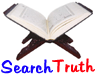 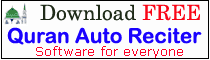 
Assalamu Alaikum, 

SearchTruth. com is pleased to launch the Quran Auto Reciter software 1.4. It is used to read the Noble Quran in many beautiful Arabic fonts and listen the Noble Quran automatically at a specific time alongwith prayer times that the user can set manually according to his Mosque to listen Athan (Azan) automatically on every prayer time. Please download 100% FREE from the following link: 

http://www.searchtr uth.com/download .php 

The software has Quran Recitation from more than 15 Reciters, Athan (Azan) from many countries and Islamic Lectures from various Scholars. ________________________________________________________
Assalamu Alaikum, 

SearchTruth. com is pleased to launch the Quran Auto Reciter software 1.4. It is used to read the Noble Quran in many beautiful Arabic fonts and listen the Noble Quran automatically at a specific time alongwith prayer times that the user can set manually according to his Mosque to listen Athan (Azan) automatically on every prayer time. Please download 100% FREE from the following link: 

http://www.searchtr uth.com/download .php 

The software has Quran Recitation from more than 15 Reciters, Athan (Azan) from many countries and Islamic Lectures from various Scholars. ________________________________________________________